ActivityMondayTuesdayWednesdayThursdayFridaySaturdaySunday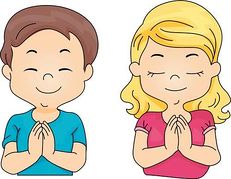 Prayer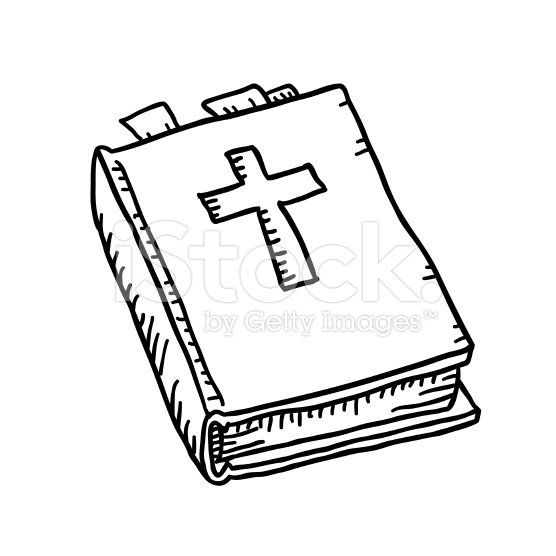 Bible/Devotional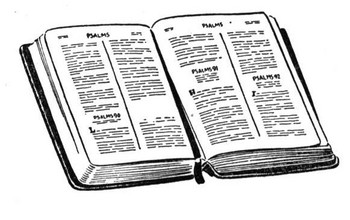 Memory Verse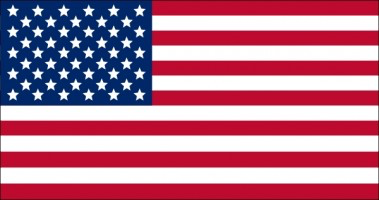 Pledge of Allegiance 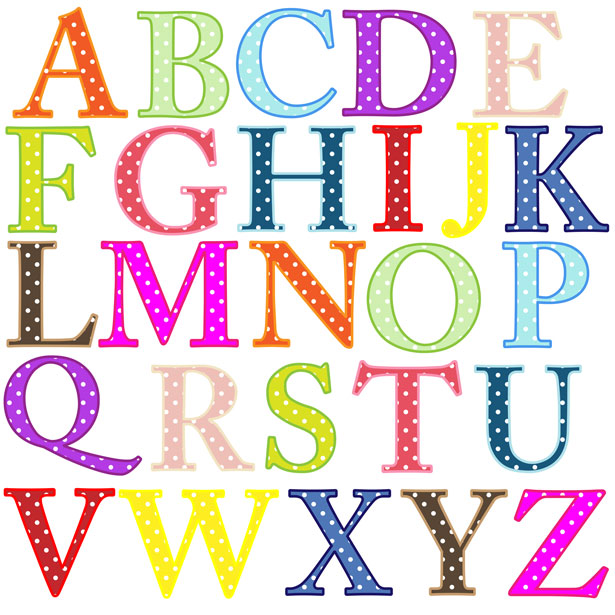 Letter Recognition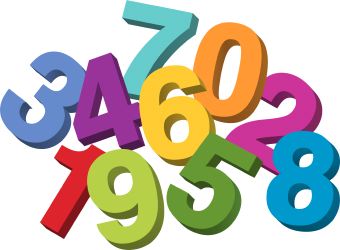 Number Recognition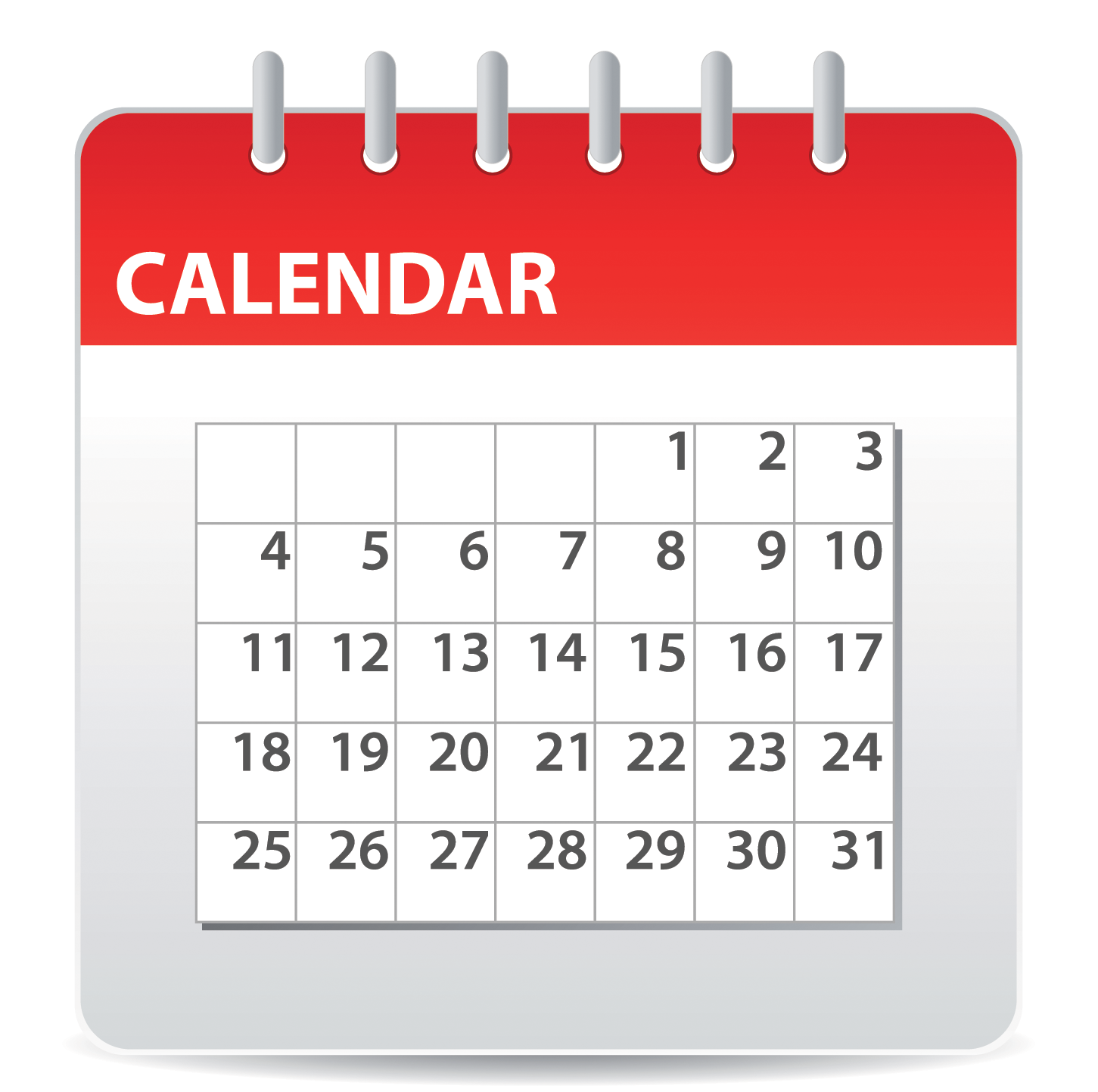 Calendar 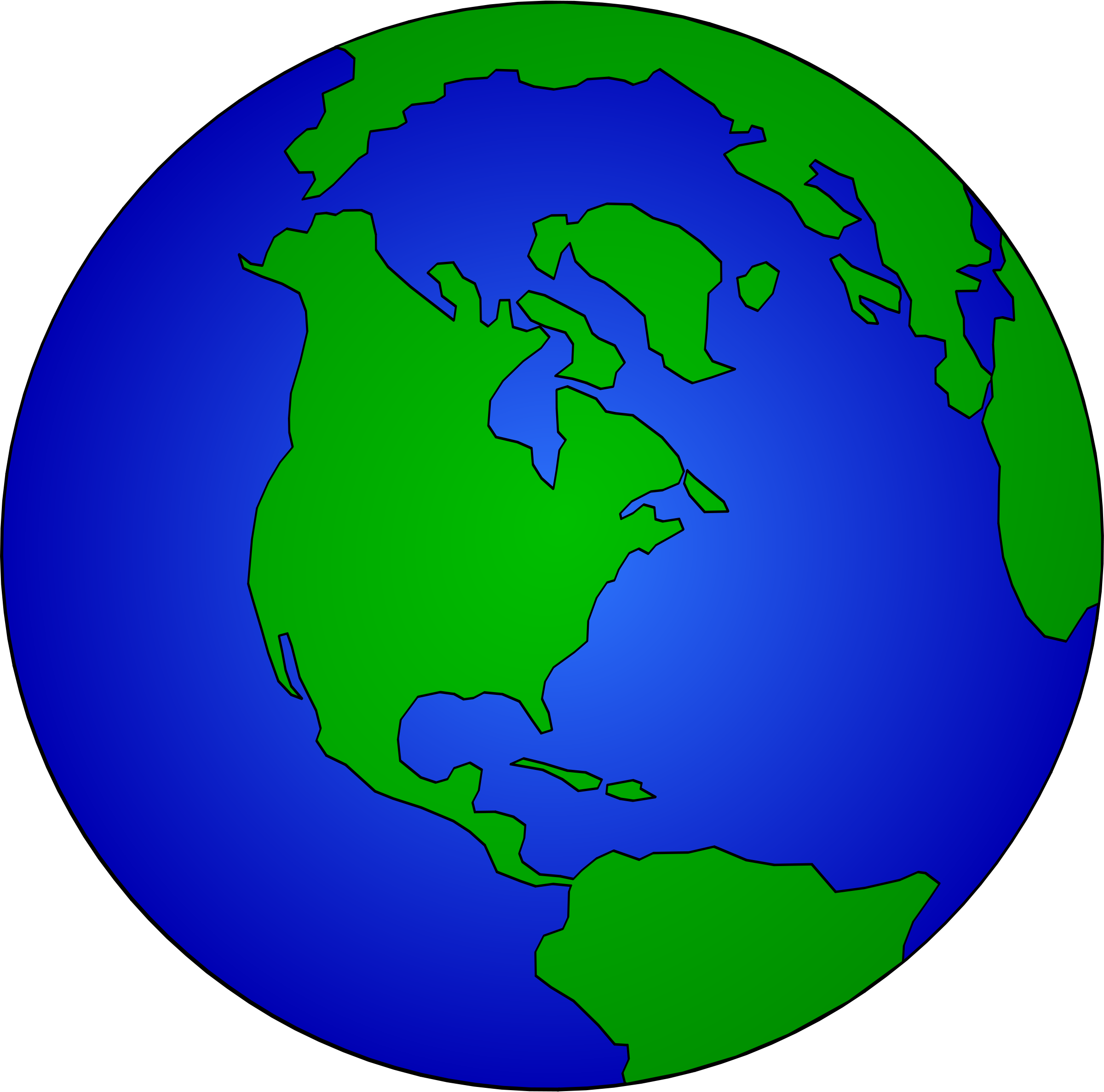 Geography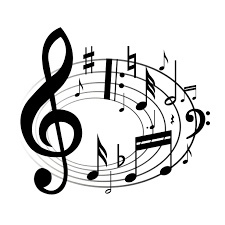 Music 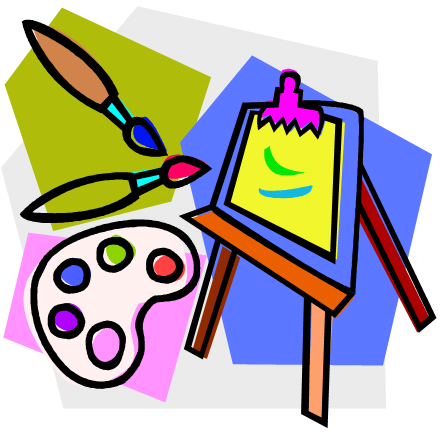 Art Project ActivityMondayTuesdayWednesdayThursdayFridaySaturdaySunday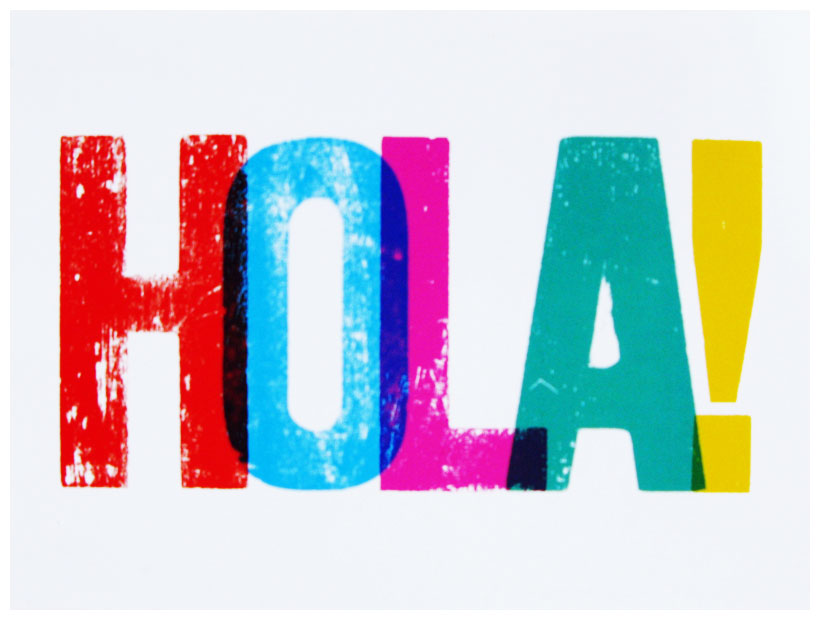 Spanish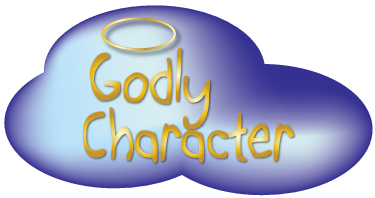 Godly Character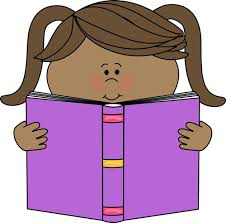 Literacy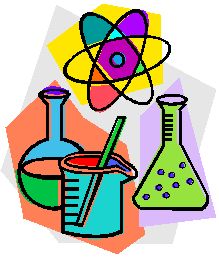 Science 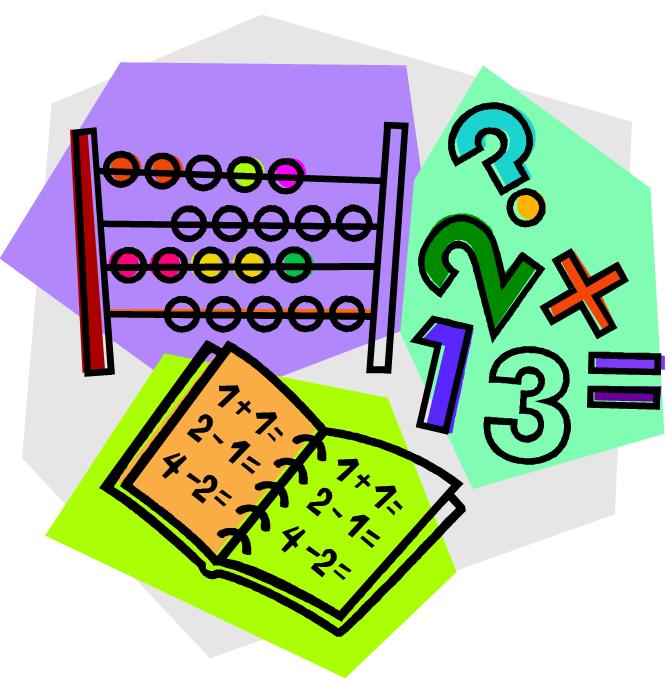 Math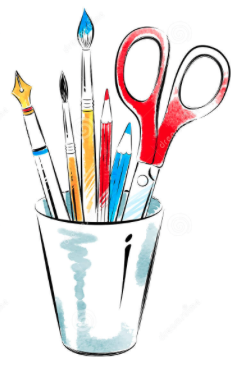 Fine Motor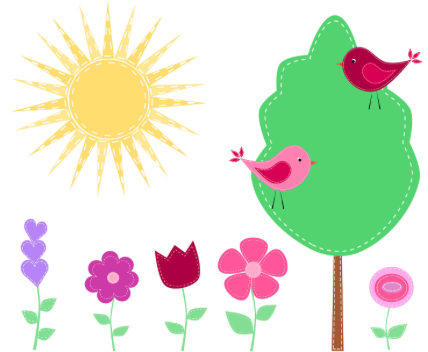 Nature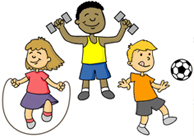 Physical Fitness